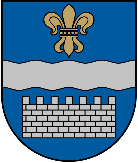 DAUGAVPILS VALSTSPILSĒTAS PAŠVALDĪBAS IESTĀDEDAUGAVPILS FUTBOLA SKOLAReģ.Nr. 90010967169, Juridiskā adrese: Kandavas iela 17A, Daugavpils, LV-5401,Faktiskā adrese: Stadiona iela 1, Daugavpils, LV-5401, telefons 26862429Valsts kase, norēķinu konts: LV17TREL981396400200Be-pasts: dfs@daugavpils.edu.lv, mājas lapa: www.daugavpils.lv____________________________________________________________________________Daugavpilī28.02.2024. Nr.DFS/2024/3UZAICINĀJUMSPretendentiem iesniegt piedāvājumupublisko iepirkumu likumā nereglamentētajam iepirkumam“Bērnu futbola turnīra “Daugavpils Cup 2024” apbalvošana”Pasūtītājs: Iepirkuma priekšmets: Bērnu futbola turnīra “Daugavpils Cup 2024” apbalvošanas nodrošināšana.Paredzamā līgumcena: Ne lielāka par 9999,00 EUR bez PVN.Pakalpojuma nodrošināšanas vieta: Stadions “Esplanāde” (Stadiona iela 1, Daugavpils), stadions “Celtnieks” (Jelgavas iela 7), Draudzīgā aicinājuma vidusskolas stadions (Aveņu 40).Līguma izpildes termiņš: No 2024.gada 8.marta līdz 2024.gada 31.decembrim.Pakalpojumu sniegšanas īpatnības: 2.pielikums (tehniskā specifikācija), 3. pielikums (finanšu piedāvājums). Piedāvājumu saskaņā ar pievienotajām formām var iesniegt: pa e-pastu dfs@daugavpils.edu.lv vai personīgi Stadiona ielā 1, Daugavpilī, 13.kab. līdz 2024.gada 4.martam plkst.13:00.Kritērijs, pēc kura tiks izvēlēts pakalpojumu sniedzējs: vislētākais piedāvājums atbilstoši tehniskajai specifikācijai.Pretendents iesniedz piedāvājumu, aizpildot pielikumus Nr.1 un Nr.3, kā arī ievērojot tehniskajā specifikācijā norādītās prasības.Citi nosacījumi: piedāvājuma cenā (EUR) jāiekļauj visas pakalpojuma izmaksas (tajā skaitā, bet ne tikai – darba samaksa, peļņa, u.c.), nodokļi un nodevas, kas saistītas ar līguma izpildi.Pielikumā:- Pieteikums par piedalīšanos uzaicinājumā (Pielikums Nr.1);- Tehniskā specifikācija (Pielikums Nr.2);- Finanšu piedāvājums (Pielikums Nr.3)1.pielikumsDaugavpils Futbola skolas28.02.2024. uzaicinājumamNr.DFS/2024/3Daugavpils valstspilsētas pašvaldības iestādei “Daugavpils Futbola skola”Stadiona ielā 1, Daugavpilī,LV-5401PIETEIKUMS PAR PIEDALĪŠANOS UZAICINĀJUMā “Bērnu futbola turnīra “Daugavpils Cup 2024” apbalvošana”Pretendents [pretendenta nosaukums], reģ. Nr. [reģistrācijas numurs], [adrese], tā [personas, kas paraksta, pilnvarojums, amats, vārds, uzvārds] personā, ar šā pieteikuma iesniegšanu:Piesakās piedalīties uzaicinājumā “Bērnu futbola turnīra “Daugavpils Cup 2024” apbalvošana”Apņemas ievērot uzaicinājuma tehniskajā specifikācijā minētās prasības. Apņemas (ja Pasūtītājs izvēlējies šo piedāvājumu) slēgt līgumu un izpildīt visus līguma pamatnosacījumus.Apliecina, ka ir iesniedzis tikai patiesu informāciju.* Pretendenta vai tā pilnvarotās personas vārds, uzvārds2.pielikumsDaugavpils Futbola skolas28.02.2024.uzaicinājumamNr.DFS/2024/3TEHNISKĀ SPECIFIKĀCIJA“Bērnu futbola turnīra “Daugavpils Cup 2024” apbalvošana”Pakalpojuma sniegšanas vieta: Stadions “Esplanāde” (Stadiona iela 1, Daugavpils), stadions “Celtnieks” (Jelgavas iela 7), Draudzīgā aicinājuma vidusskolas stadions (Aveņu 40).) pēc Pasūtītāja pieprasījuma.3.pielikumsDaugavpils Futbola skolas28.02.2024. uzaicinājumamNr.DFS/2024/2FINANŠU PIEDĀVĀJUMSPiedāvājam nodrošināt zemāk minēto pakalpojumu izpildi saskaņā ar uzaicinājuma “Bērnu futbola turnīra “Daugavpils Cup 2024” apbalvošana” tehniskās specifikācijas nosacījumiem par piedāvājuma cenu: 0Piedāvājuma cenā (EUR) ir iekļauti visas pakalpojuma izmaksas (tajā skaitā, bet ne tikai – darba samaksa, peļņa, u.c.), nodokļi un nodevas, kas saistītas ar līguma izpildi.Ar šo mēs apstiprinām, ka mūsu piedāvājums atbilst tehniskajā specifikācijā norādītajām prasībām un ka piedāvājums ir galīgs un netiks mainīts.Iestādes nosaukumsDaugavpils valstspilsētas pašvaldības iestāde “Daugavpils Futbola skola”Faktiskā adreseStadiona iela 1, Daugavpils, LV-5401Reģ.Nr.90010967169Kontaktpersona (amats, vārds, uzvārds)Direktors Deniss SarafaņuksKontakti: tālruņa numurs, e-paststālr.:26862429, e-pasts: dfs@daugavpils.edu.lvPretendentsReģistrācijas Nr. AdreseKontaktpersonaKontaktpersonas tālr./ fakss, e-pastsBankas nosaukums, filiāleBankas kodsNorēķinu kontsVārds, uzvārds*AmatsParakstsDatumsZīmogsNr.p.k.Iepirkuma priekšmets, aprakstsDaudzumsIzmērsNr.p.k.Iepirkuma priekšmets, aprakstsDaudzumsaugstums/ diametrs1.Kausi1.1.Kauss – ar metāla futbola bumbu sudraba krāsā, diametrs – 140, 120, 100 mm ar melnas krāsas akcentiem, vidusdaļa sudraba krāsā sastāv no diviem elementiem, melna marmora pamatne 65x30, 75x30, 85x30mm. Sublimācija uz kausu pamatnes, saskaņā ar iesniegto tekstu un logotipiem, t.sk. maketēšana un dizains54 gab.1.1.Kauss – ar metāla futbola bumbu sudraba krāsā, diametrs – 140, 120, 100 mm ar melnas krāsas akcentiem, vidusdaļa sudraba krāsā sastāv no diviem elementiem, melna marmora pamatne 65x30, 75x30, 85x30mm. Sublimācija uz kausu pamatnes, saskaņā ar iesniegto tekstu un logotipiem, t.sk. maketēšana un dizainsTai skaitā:1.1.Kauss – ar metāla futbola bumbu sudraba krāsā, diametrs – 140, 120, 100 mm ar melnas krāsas akcentiem, vidusdaļa sudraba krāsā sastāv no diviem elementiem, melna marmora pamatne 65x30, 75x30, 85x30mm. Sublimācija uz kausu pamatnes, saskaņā ar iesniegto tekstu un logotipiem, t.sk. maketēšana un dizains18x 1.vieta;45 cm1.1.Kauss – ar metāla futbola bumbu sudraba krāsā, diametrs – 140, 120, 100 mm ar melnas krāsas akcentiem, vidusdaļa sudraba krāsā sastāv no diviem elementiem, melna marmora pamatne 65x30, 75x30, 85x30mm. Sublimācija uz kausu pamatnes, saskaņā ar iesniegto tekstu un logotipiem, t.sk. maketēšana un dizains18x 2.vieta;40 cm1.1.Kauss – ar metāla futbola bumbu sudraba krāsā, diametrs – 140, 120, 100 mm ar melnas krāsas akcentiem, vidusdaļa sudraba krāsā sastāv no diviem elementiem, melna marmora pamatne 65x30, 75x30, 85x30mm. Sublimācija uz kausu pamatnes, saskaņā ar iesniegto tekstu un logotipiem, t.sk. maketēšana un dizains18x 3.vieta37 cm2.Medaļas2.1.Medaļa metāla, zelta krāsā ar spīdīgu pārklājumu ar centrā emblēma ar krāsainu sacensību logo, saskaņā ar pasūtītāja iesniegto tekstu un logotipiem, biezums 3mm340 gab.Ø 60 mm2.2.Speciāla dizaina medaļa, tumšais zelts, sudrabs un bronza ar spīdīgu pārklājumu, 2D dimensijās, ar sacensību logo, saskaņā ar pasūtītāja iesniegto tekstu un logotipiem, biezums 3mm450 gab. tai skaitā:2.2.Speciāla dizaina medaļa, tumšais zelts, sudrabs un bronza ar spīdīgu pārklājumu, 2D dimensijās, ar sacensību logo, saskaņā ar pasūtītāja iesniegto tekstu un logotipiem, biezums 3mm150 gab. x zelta;Ø 70 mm2.2.Speciāla dizaina medaļa, tumšais zelts, sudrabs un bronza ar spīdīgu pārklājumu, 2D dimensijās, ar sacensību logo, saskaņā ar pasūtītāja iesniegto tekstu un logotipiem, biezums 3mm150 gab. x sudraba;Ø 70 mm2.2.Speciāla dizaina medaļa, tumšais zelts, sudrabs un bronza ar spīdīgu pārklājumu, 2D dimensijās, ar sacensību logo, saskaņā ar pasūtītāja iesniegto tekstu un logotipiem, biezums 3mm150 gab. x bronzasØ 70 mm3.Medaļu lentas3.1.Lenta – valsts karoga krāsās 340 gab.30x800mm3.2.Lenta – valsts karoga krāsās, stiprinājums sašuvums (paredzēta speciāla dizaina medaļām)450 gab.20x900mm4.Figūras4.1.Mastikas figūra sudraba krāsā ar zelta krāsas akcentiem ar futbola tematiku un vārtsarga attēlu9h17,5cm4.2.Mastikas figūra sudraba krāsā ar zelta krāsas akcentiem ar futbolista attēlu 15h17,5cm4.3.Mastikas figūra sudraba krāsā ar zelta krāsas akcentiem ar futbolista attēlu 15h16cm5.Apbalvošanas ceremonijas organizēšanaTurnīru skaitsTurnīru skaits5.1.Pjedestāla, foto zonas nodrošināšana, apbalvošanas ceremonijas foto uzņēmumu veidošana18 turnīri18 turnīriKam:Daugavpils valstspilsētas pašvaldības iestādei “Daugavpils Futbola skola”, Stadiona ielā 1, Daugavpilī, LV-5401Pretendents:Reģ. Nr., adrese:Kontaktpersona, tās tālrunis, fakss un e-pasts:Bankas rekvizīti:Nr.p.k.Iepirkuma priekšmets, aprakstsDaudzumsIzmērsCena par 1 (viens) gab.euroCena par 1 (viens) gab.euroCena par visu daudzumu bez PVNeuroCena par visu daudzumu ar PVNeuroNr.p.k.Iepirkuma priekšmets, aprakstsDaudzumsaugstums/ diametrsCena par 1 (viens) gab.euroCena par 1 (viens) gab.euroCena par visu daudzumu bez PVNeuroCena par visu daudzumu ar PVNeuro1.KausiKausiKausiKausiKausiKausiKausi1.1.Kauss – ar metāla futbola bumbu sudraba krāsā, diametrs – 140, 120, 100 mm ar melnas krāsas akcentiem, vidusdaļa sudraba krāsā sastāv no diviem elementiem, melna marmora pamatne 65x30, 75x30, 85x30mm. Sublimācija uz kausu pamatnes, saskaņā ar iesniegto tekstu un logotipiem, t.sk. maketēšana un dizains54 gab.1.1.Kauss – ar metāla futbola bumbu sudraba krāsā, diametrs – 140, 120, 100 mm ar melnas krāsas akcentiem, vidusdaļa sudraba krāsā sastāv no diviem elementiem, melna marmora pamatne 65x30, 75x30, 85x30mm. Sublimācija uz kausu pamatnes, saskaņā ar iesniegto tekstu un logotipiem, t.sk. maketēšana un dizainsTai skaitā:1.1.Kauss – ar metāla futbola bumbu sudraba krāsā, diametrs – 140, 120, 100 mm ar melnas krāsas akcentiem, vidusdaļa sudraba krāsā sastāv no diviem elementiem, melna marmora pamatne 65x30, 75x30, 85x30mm. Sublimācija uz kausu pamatnes, saskaņā ar iesniegto tekstu un logotipiem, t.sk. maketēšana un dizains18x 1.vieta;45 cm1.1.Kauss – ar metāla futbola bumbu sudraba krāsā, diametrs – 140, 120, 100 mm ar melnas krāsas akcentiem, vidusdaļa sudraba krāsā sastāv no diviem elementiem, melna marmora pamatne 65x30, 75x30, 85x30mm. Sublimācija uz kausu pamatnes, saskaņā ar iesniegto tekstu un logotipiem, t.sk. maketēšana un dizains18x 2.vieta;40 cm1.1.Kauss – ar metāla futbola bumbu sudraba krāsā, diametrs – 140, 120, 100 mm ar melnas krāsas akcentiem, vidusdaļa sudraba krāsā sastāv no diviem elementiem, melna marmora pamatne 65x30, 75x30, 85x30mm. Sublimācija uz kausu pamatnes, saskaņā ar iesniegto tekstu un logotipiem, t.sk. maketēšana un dizains18x 3.vieta37 cmNr.p.k.Iepirkuma priekšmets, aprakstsDaudzumsIzmērsCena par 1 (viens) gab.euroCena par 1 (viens) gab.euroCena par visu daudzumu bez PVNeuroCena par visu daudzumu ar PVNeuroNr.p.k.Iepirkuma priekšmets, aprakstsDaudzumsaugstums/ diametrsCena par 1 (viens) gab.euroCena par 1 (viens) gab.euroCena par visu daudzumu bez PVNeuroCena par visu daudzumu ar PVNeuro2.MedaļasMedaļasMedaļasMedaļasMedaļasMedaļasMedaļas2.1.Medaļa metāla, zelta, sudraba, bronzas krāsā, ar spīdīgu pārklājumu ar centrā emblēma ar krāsainu sacensību logo, saskaņā ar pasūtītāja iesniegto tekstu un logotipiem, biezums 3mm340 gab.Ø 60 mm2.2.Speciāla dizaina medaļa, tumšais zelts, sudrabs un bronza ar spīdīgu pārklājumu, 2D dimensijās, ar sacensību logo, saskaņā ar pasūtītāja iesniegto tekstu un logotipiem, biezums 3mm450 gab. tai skaitā:2.2.Speciāla dizaina medaļa, tumšais zelts, sudrabs un bronza ar spīdīgu pārklājumu, 2D dimensijās, ar sacensību logo, saskaņā ar pasūtītāja iesniegto tekstu un logotipiem, biezums 3mm150 gab. x zelta;Ø 70 mm2.2.Speciāla dizaina medaļa, tumšais zelts, sudrabs un bronza ar spīdīgu pārklājumu, 2D dimensijās, ar sacensību logo, saskaņā ar pasūtītāja iesniegto tekstu un logotipiem, biezums 3mm150 gab. x sudraba;Ø 70 mm2.2.Speciāla dizaina medaļa, tumšais zelts, sudrabs un bronza ar spīdīgu pārklājumu, 2D dimensijās, ar sacensību logo, saskaņā ar pasūtītāja iesniegto tekstu un logotipiem, biezums 3mm150 gab. x bronzasØ 70 mm3.Medaļu lentasMedaļu lentasMedaļu lentasMedaļu lentasMedaļu lentasMedaļu lentasMedaļu lentas3.1.Lenta – valsts karoga krāsās 340 gab.30x800mm3.2.Lenta – valsts karoga krāsās, stiprinājums sašuvums (paredzēta speciāla dizaina medaļām)450 gab.20x900mm4.FigūrasFigūrasFigūrasFigūrasFigūrasFigūrasFigūras4.1.Mastikas figūra sudraba krāsā ar zelta krāsas akcentiem ar futbola tematiku un vārtsarga attēlu9h17,5cm4.2.Mastikas figūra sudraba krāsā ar zelta krāsas akcentiem ar futbolista attēlu 15h17,5cm4.3.Mastikas figūra sudraba krāsā ar zelta krāsas akcentiem ar futbolista attēlu 15h16cm5.Apbalvošanas ceremonijas organizēšanaTurnīru daudzumsCena par vienu turnīruCena par vienu turnīruCena par visiem turnīriem bez PVNeuroCena par visiem turnīriem bez PVNeuroCena par visiem turnīriem ar PVNeuro5.1.Pjedestāla, foto zonas nodrošināšana, apbalvošanas ceremonijas foto uzņēmumu veidošana18 turnīriCena kopā bez PVN euro:Cena kopā bez PVN euro:Cena kopā bez PVN euro:Cena kopā bez PVN euro:Cena kopā bez PVN euro:Cena kopā bez PVN euro:Cena kopā bez PVN euro:PVN summa euro:PVN summa euro:PVN summa euro:PVN summa euro:PVN summa euro:PVN summa euro:PVN summa euro:Cena ar PVN euro:Cena ar PVN euro:Cena ar PVN euro:Cena ar PVN euro:Cena ar PVN euro:Cena ar PVN euro:Cena ar PVN euro:Vārds, uzvārds, (amats)ParakstsDatums Pretendenta pārstāvis:	________________________________                    (amats, paraksts, vārds, uzvārds, zīmogs)